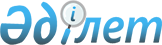 Қазақстан Республикасы Үкіметінің 1998 жылғы 21 қазандағы N 1075 қаулысына өзгерістер енгізу туралыҚазақстан Республикасы Үкіметінің Қаулысы 1999 жылғы 23 ақпан N 150

      Қазақстан Республикасының Үкіметі қаулы етеді: 

      1. "Қазақстан Республикасы Президентінің 1998 жылғы 30 қыркүйектегі Қазақстан халқына Жолдауында айтылған тапсырмаларды жүзеге асыру жөніндегі Қазақстан Республикасының Үкіметі іс-шараларының жоспары туралы" Қазақстан Республикасы Үкіметінің 1998 жылғы 21 қазандағы N 1075 P981075_ қаулысына (Қазақстан Республикасының ПҮАЖ-ы, 1998 ж., N 37, 339-құжат) мынадай өзгерістер енгізілсін: 

      аталған қаулымен бекітілген Қазақстан Республикасы Президентінің 1998 жылғы 30 қыркүйектегі Қазақстан халқына Жолдауында айтылған тапсырмаларды жүзеге асыру жөніндегі Қазақстан Республикасының Үкіметі іс-шараларының жоспарындағы 4-бағанда:     17-реттік нөмірде "1998" деген сан "1999" деген санмен ауыстырылсын;     18-реттік нөмірде "1998 жылдың желтоқсаны" деген сөздер "1999 жылдың сәуірі" деген сөздермен ауыстырылсын.     2. Осы қаулы қол қойылған күнінен бастап күшіне енеді.     Қазақстан Республикасының       Премьер-Министрі Оқығандар: Қобдалиева Н. Омарбекеова А.        
					© 2012. Қазақстан Республикасы Әділет министрлігінің «Қазақстан Республикасының Заңнама және құқықтық ақпарат институты» ШЖҚ РМК
				